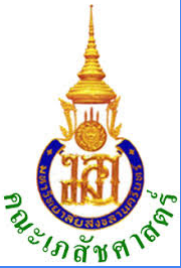 แบบขอใช้บริการอาหารในการประชุมวันที่ …………………………………………………..เรียน หัวหน้างานบริหารและธุรการ คณะเภสัชศาสตร์ข้าพเจ้า นาย/นาง/นางสาว...........................................................................ตำแหน่ง…………………………………………………………..หน่วยงาน............................................................................................................................................มีความประสงค์จะขอให้จัด        อาหารกล่อง  ประเภท		ทั่วไป จำนวน………………………...กล่อง				ฮาลาล จำนวน...........................กล่อง				มังสวิรัติ จำนวน.........................กล่อง        อาหารบุฟเฟต์ ระบุรายละเอียด……………………………………………………………………………………………………………………….....        ………………………………………………………………………………………………………………………………………………………………………..สำหรับ.................................คน  ในวันที่.......................................................................  เวลา..................................................น.ณ ห้องประชุม	       ภ.1302 	      ภ.1105	    ภ.4106 C              ลานมรกต                                อื่นๆ ระบุ………………………………………......โดย เบิกจ่ายจาก 	 	งบประมาณส่วนกลาง			งบประมาณของหน่วยงาน…………………………………………………………………………………………………			อื่นๆ ระบุ………………………………………………………………………………………………………………………..ลายเซ็น……………………………………………..			ลายเซ็น....................................................ผู้ขอใช้บริการ						หัวหน้างานบริหารและธุรการแจ้งผู้เกี่ยวข้องทราบและปฏิบัติเรียน……………………………………………………………………………………………………………………………………………………………กรุณาจัดอาหารในการประชุมดังรายละเอียดข้างต้น				     	    ลงชื่อ......................................................... หัวหน้างานบริหารและธุรการ					          (.......................................................)     					    ลงชื่อ......................................................... ผู้รับงาน					          (.......................................................)รายชื่อผู้เข้าร่วมประชุม แผ่นที่......ลำดับที่รายชื่อไทยมุสลิม1.2.3.4.5.6.7.8.9.10.11.12.13.14.15.16.17.18.19.20.21.22.23.24.25.26.27.28.29.30.31.32.33.34.35.